20 – Fiche SportFootballMise à jour : 4 octobre 2019Sommaire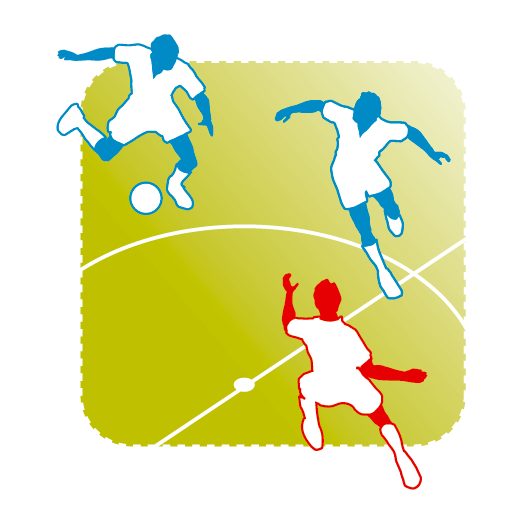 IntroductionLa règlementation du sport se réfère à la fois au Règlement Intérieur, au Règlement Fédéral UNSS et à la fiche sport.La Fiche Sport Football a pour objectif de préciser à travers les trois axes de développement de l’UNSS, Accessibilité, Innovation et Responsabilité, les directives réglementaires et les moyens de développement du sport.La fiche sport donne le cadre obligatoire des championnats qualificatifs pour les championnats de France (soit académique, soit inter-académique en fonction du sport).Elle offre par ailleurs des pistes de développement et une grande souplesse d’organisation du sport pour les AS et lors des phases départementales et académiques. Elle intégre dans la vie des AS et dans le déroulement des championnats les axes prioritaires du PNDSS.La Direction Nationale après concertation avec la CMN, peut décider, en fonction du nombre d’inscrits à la date butoir des qualifications, d’annuler un championnat de France.En tout état de cause un championnat de France ne pourra être organisé avec moins de QUATRE AS qualifiées.Valable l’année scolaire 2019 - 2020, la Fiche Sport Nationale pourra être mise à jour au cours de cette période. Seule la Fiche Sport en ligne https://unss.org/sports/ fait foi.Particularités Football et FutsalLes Sections Sportives Scolaires rectorales et les Sections Sportives labellisées FFF en Football et en Futsal ne peuvent participer aux Championnats de France UNSS QUE dans la filière Excellence en Football et en Futsal.Pour participer aux Championnats de France par Équipe d’Établissement, l’établissement ayant une Section Sportive Scolaire rectorale ou une Section sportive labellisée FFF devra s’être engagé et avoir joué en Championnats Excellence dans le même sport (Football et/ou Futsal) et dans la même catégorie d’âge et de sexe.La liste des Sections Sportives labellisées FFF est disponible sur ce site : https://www.fff.fr/articles/direction-technique-nationale/jouer/statistiques-joueurs/details-articles/185796-les-sections-sportives-labellisees-2019-2020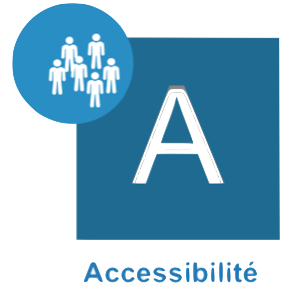 Pour un sport scolaire ambitieux démocratisé et accessible à tous les publics, sur tous les territoires, ouvert sur le mondeCompétitionCalendrierSe référer au Fichier « Calendrier des Championnats de France », régulièrement mis à jour sur le site https://unss.org/competitions/Catégories d’âge 2020Modalités de remboursement aux équipes La Direction nationale effectue aux services régionaux des remboursements des déplacements aux championnats de France en fonction des kms parcourus et du nombre de personnes transportées.Certificat MédicalLe Certificat Médical n’est plus nécessaire sauf pour les sports suivants :Rugby,Tir sportif,Parapente.Conditions de participation générales pour les championnats de France par équipes d’établissement de FootballLes Championnats par Équipe d’Établissement sont ouverts à toutes les équipes d’Association Sportive sauf :les Associations Sportives qui ont été classées les 2 années précédentes (2018 et 2019), dans les 8 premières équipes des championnats de France par Équipe d’Établissement, (Annexe 1).Si ces Associations Sportives ne sont pas classées dans les 4 premières équipes lors des Championnats de France Excellence, elles pourront à nouveau s’inscrire en championnat équipe établissement l’année n+1.les Associations Sportives qui ont été classées dans les 4 premières des championnats de France Excellence de l’année précédente (2019), dans la même catégorie d’âge et de sexe, (Annexe 2).Cette disposition ne concerne pas les équipes émanant de Section Sportive Scolaire qui doivent concourir en Excellence et peuvent concourir également en équipe d’établissement sous deux conditions :avoir renseigné à la date du 20 décembre 2019 tous leurs élèves inscrits en Section Sportive Scolaire, ce listing sera à disposition des services UNSS et des animateurs d’AS en janvier 2020,avoir une équipe de l’association sportive inscrite qui a effectivement participé en excellence dans la même catégorie.Pour les équipes Établissement d’Association Sportive nommées dans ce tableau (Annexe 2), et dans ce cas seulement, AUCUNE équipe d’Établissement ne peut participer au Championnat de France par Équipe d’Établissement y compris aux phases qualificatives.les Associations Sportives n’ayant pas assisté au Protocole des championnats de France en 2019 (Annexe 3).les Associations Sportives ayant fait forfait dans les dix jours précédant les championnats de France en 2019 (Annexe 4).les équipes « hors SSS » ayant opté pour une inscription en championnat de France Excellence dans la même catégorie d’âge et de sexe.Les équipes comportant au moins UN élève inscrit en Section Sportive Scolaire, en Pôle espoir ou Pôle France.les équipes comportant au moins UN élève inscrit sur une liste fédérale fournie à l’UNSS par la FFF.La date d’envoi de cette liste fait foi pour toute l’année scolaire.les équipes comportant un élève inscrit et sur les listes de Haut Niveau du Ministère des Sports en 2020 (Reconversion, Élite, Senior, Collectifs nationaux / Partenaires, Espoir, Relève / Jeune).La date d’envoi de cette liste fait foi pour toute l’année scolaire.des équipes comportant au moins UN élève « conventionné » appartenant à des Centres de formation.NB : un élève qui a participé à une rencontre excellence lors de l’année scolaire en cours et dans le même sport ne peut plus concourir en équipes d’établissement.tout élève ayant été inscrit en SSS dans les deux années précédentes (2017 – 2018 et/ou 2018 – 2019), ne sera pas autorisé à concourir en équipe d’établissement, à l’exception d’un changement d’établissement. Ce listing sera à disposition des services UNSS et des animateurs d’AS en septembre 2019.Championnats de France UNSS Équipes d’Établissement Football à 8 minimes filles, minimes garçonsInformations complémentairesChampionnats de France UNSS Équipes d’Établissement Football à 7 cadets, lycées filles, juniors garçonsEn Juniors TOUS les élèves sont autorisés à participer à l’exception des élèves inscrits sur une liste de Section Sportive Scolaire de football et/ou futsal, des élèves inscrits sur les listes des Pôles Espoir et Pôles France, les équipes comportant UN élève appartenant à des Centres de formation.Informations complémentairesModalités de qualification 16 équipes+ 16ème placeSi 0 équipe des Ultramarins	1 équipe de l’Académie organisatriceSi 1 équipe des Ultramarins	QualifiéeSi 2 équipes des Ultramarins	Se référer au tableau du Règlement FédéralModalités de qualification 12 équipes+ 12ème placeSi 0 équipe des Ultramarins	1 équipe de l’Académie organisatriceSi 1 équipe des Ultramarins	QualifiéeSi 2 équipes des Ultramarins	Se référer au tableau du Règlement FédéralRemontée des résultats des Championnats qualificatifsDate limite de transmission des résultats Inter-académiques par les coordonnateurs d’IA :17 avril 2020 pour les minimes G et F, cadets6 mars 2020 pour les juniors, lycées fillesAprès les dates limites de transmission des qualifications Inter-académiques, aucun résultat qualificatif aux Championnats par Équipe d’Établissement ne sera pris en compte.Adresse de saisie :	https://udb.unss.org/qualifscfCode d’accès : 		propre à chaque SRLes serpentinsLes équipes qualifiées sont placées en fonction des résultats des Championnats de France 2016 selon la méthode des serpentins.16 équipes12 équipesOn veille ensuite à ce que deux équipes de la même inter-académie ne se rencontrent pas dans ce 1er tour de poule.Conditions de participation générales pour les championnats de France par équipes excellence FootballLes Championnats par Équipe d’Excellence sont ouverts à toutes les équipes d’Association Sportive.Obligatoirement en championnat Excellence :les Associations Sportives qui ont été classées les 2 années précédentes (2018 et 2019), dans les 8 premières équipes des championnats de France par Équipe d’Établissement, (Annexe 1).Si ces Associations Sportives ne sont pas classées dans les 4 premières équipes lors des Championnats de France Excellence, elles pourront à nouveau s’inscrire en championnat équipe établissement l’année n+1.les Associations Sportives qui ont été classées dans les 4 premières des championnats de France Excellence de l’année précédente (2019), dans la même catégorie d’âge et de sexe, (Annexe 2).Les sections sportives labellisées FFF https://www.fff.fr/articles/direction-technique-nationale/jouer/statistiques-joueurs/details-articles/185796-les-sections-sportives-labellisees-2019-2020les équipes comportant au moins UN élève inscrit sur les listes des Sections Sportives Scolaires rectorales (Cf. Réglement Fédéral). Ce listing sera à disposition des services UNSS et des animateurs d’AS en janvier 2020.Non autorisées en championnat Excellence : les Associations Sportives n’ayant pas assisté au Protocole des championnats de France en 2019 (Annexe 3).les Associations Sportives ayant fait forfait dans les huit jours précédant les championnats de France en 2019 (Annexe 4).les équipes comportant au moins UN élève inscrit en Pôle espoir.les équipes comportant au moins UN élève inscrit en Pôle France.les équipes comportant au moins UN élève inscrit sur une liste fédérale fournie à l’UNSS par la FFF.La date d’envoi de cette liste fait foi pour toute l’année scolaire.les équipes comportant un élève inscrit et sur les listes de Haut Niveau du Ministère des Sports en 2020 (Reconversion, Élite, Senior, Collectifs nationaux / Partenaires, Espoir, Relève / Jeune).La date d’envoi de cette liste fait foi pour toute l’année scolairedes équipes comportant au moins UN élève « conventionné » appartenant à des Centres de formation.NB : un élève qui a participé à une rencontre excellence lors de l’année scolaire en cours et dans le même sport ne peut plus concourir en équipes d’établissement.tout élève ayant été inscrit en SSS dans les deux années précédentes (2017 – 2018 et/ou 2018 – 2019), ne sera pas autorisé à concourir en équipe d’établissement, à l’exception d’un changement d’établissement. Ce listing sera à disposition des services UNSS et des animateurs d’AS en septembreChampionnats de France UNSS Excellence Football à 11 Minimes Garçons , Football à 8 Minimes FillesInformations complémentairesChampionnats de France UNSS Lycée Excellence Football à 11 Informations complémentairesParticipation des SSS des Lycées Agricoles :  Une liste annuelle de participation des SSS agricoles au championnat excellence sera publiée chaque année ; Les SSS des lycées agricoles de Laval et du Lycée Le Gros Chêne de Pontivy doivent obligatoirement participer à ce championnat cette année.Les sections sportives labellisées Fédération Française de Football (FFF) participent au championnat « Excellence »Liste des sections sportives scolaires 2018 2019 labellisées FFF disponible ici :https://www.fff.fr/articles/direction-technique-nationale/jouer/statistiques-joueurs/details-articles/185796-les-sections-sportives-labellisees-2019-2020Spécificités Lycée garçons Excellence 2 filières de qualification différentesFilière Excellence UNSS : 12 équipes qualifiéesConditions de participation :Ce Championnat est ouvert aux C1, C2, J1 (pas de Minimes 2 surclassés).Les phases qualificatives Académiques et Inter-académiques sont ouvertes à toutes les Équipes d’Établissement et aux Sections Sportives, y compris les Sections Sportives second cycle régionales labellisées « Élite » par la FFF et participant au « Challenge Jean Leroy » sous conditions énoncées au point 3.Les sections sportives labellisées « Elite » par la FFF pourront participer à la filière de qualification UNSS Lycée Excellence à condition qu’elles engagent une équipe en « Challenge Jean Leroy » et respectent les conditions énoncées au point 3.Filière Challenge Jean Leroy : 4 équipes qualifiées (repêchage possible d’équipe(s) supplémentaire(s))Conditions de participation : La Fédération Française de Football organise le « Challenge Jean Leroy » ouvert uniquement aux Sections Sportives second cycle régionales labellisées « Élite ».Ouvert à tous les élèves à l’exclusion des joueurs sous contrat dans un club professionnel.Les licences FFF et UNSS sont obligatoires.Attention les joueurs des quatre équipes qualifiées devront appartenir au même établissement (pas d’équipe constituées de joueurs de plusieurs établissements scolaires)L’organisation des phases qualificatives est prise en charge par la FFF qui communique ensuite à l’UNSS les noms des 4 établissements qualifiés, et le classement du 2ème tour qualificatif du Challenge Jean Leroy (pour les besoins d’un repêchage éventuel au championnat de France lycée Excellence). Les services UNSS peuvent être co-organisateurs des phases qualificatives.La FFF s’engage à fournir les listes nominatives de tous les élèves des sections sportives labellisées Elite. Les quatre premières équipes seront qualifiées pour le Championnat de France UNSS « Lycée Excellence ».Les directions régionales UNSS peuvent obtenir la liste des sections sportives labellisées « Élite » auprès des cadres techniques des ligues ou sur le site de la Fédération Française de Football : https://www.fff.fr/articles/direction-technique-nationale/jouer/statistiques-joueurs/details-articles/185796-les-sections-sportives-labellisees-2019-2020Conditions particulières des équipes participant au challenge Jean Leroy et à la filière Lycée ExcellenceLes sections sportives Jean Leroy doivent déposer à la date du 15 octobre 2019 deux listes de joueurs à la direction nationale UNSS et à la FFF :Liste des joueurs engagés uniquement dans la filière Jean Leroy. Ces joueurs ne peuvent concourir que dans cette filière Liste de joueurs engagés dans la filière UNSS Lycée Excellence. Attention, Les joueurs de la liste « filière excellence UNSS » pourront participer (exceptionnelement) au challenge jean Leroy. MAIS :  tout joueur engagé au Challenge Jean LEROY ou ayant figuré au moins une fois sur une feuille de match de ce challenge ne peut ou pourra participer aux différentes phases du Championnat de France UNSS Lycée Excellence. Des contrôles seront effectués.Remarque : ces listes doivent être envoyées par les sections sportives « Jean Leroy » à  la direction nationale UNSS et à la FFF - Nathalie Taddeï (nathalie.taddei@unss.org) / Xavier Vignal (xvignal@fff.fr) - date limite 15 octobre 2019Les directions régionales UNSS peuvent obtenir la liste des sections sportives labellisées auprès des cadres techniques des ligues, et les listes des joueurs engagés auprès de la direction nationale UNSS.La FFF s’engage à fournir les listes des joueurs engagés ainsi que les copies des feuilles de match à l’UNSS à l’issue du premier tour du challenge.Modalités pour les Associations Sportives ExcellenceSaisie en ligne des Équipes ExcellenceChaque Service Régional inscrit ses Équipes Excellence pour le 12 octobre 2018Adresse de saisie :	https://udb.unss.org/sportcoexCode d’accès : 		propre à chaque SRClôture des saisies :	11 octobre 2019 minuit.Après cette date limite de saisie, aucune équipe Excellence ne sera prise en compte.Saisie en ligne des Élèves de Sections Sportives ScolairesChaque Service Régional fournira à la Direction Nationale la liste de ses Sections Sportives Scolaires avec leurs effectifs.L’identification des élèves inscrits dans ces Sections sera à la charge des responsables des Sections lors de la prise de licence.Ils devront inscrire TOUS les élèves de la liste officielle déposée au Rectorat.Date butoir :20 décembre 2019À cette date, un listing de tous les élèves inscrits dans les Sections Sportives Scolaires sera réalisé, vérifié par la Direction Nationale et transmis à tous les services.Faute de saisie des élèves ou en cas de saisie partielle de la liste rectorale à la date indiquée, TOUS les élèves de l’Association Sportive seront considérés comme appartenant à la Section Sportive Scolaire et donc interdits de participation aux Championnats de Rugby par Équipe d’Établissement dans la catégorie concernée.Les serpentins des Championnats ExcellenceDétermination de 4 têtes de série à partir du résultat du Championnat excellence de l'année précédente.Tirage au sort pour déterminer le placement dans les 4 poules.1ère Sortie	A12ème Sortie	B13ème Sortie	C14ème Sortie 	D1Détermination des places de 2, 3 et éventuellement 4 de chaque PouleTirage au sort Intégral dans l'ordre suivant :A2	B2	C2	D2	puis :A3	B3	C3	D3	puis éventuellement :A4	B4	C4	D4Formule compétitionChampionnat à 16 équipes4 poules de 4¼ de finales « Hauts » 	1A	2D		¼ de finales « Bas »	3A	4D				1B	2C					3B	4B				2A	1D					4A	3D				2B	1C					4B	3C½ Finales « Hauts » et « Bas »Finale A et de classementChampionnat à 12 équipes4 poules de 3½ Finales 	Hautes  	1A-2D / 1D-2A / 1B-2C / 1C-2B ½ Finales	Basses            3A-3D / 3B-3C    ½ finales croiséesFinales A et de classementPoints attribués et gestion des égalitésLes informations ci-dessous sont applicables à tous les types de championnats :Les points attribués en formule « poule » pour le résultat d’un match sont :Forfait : y compris pour le nombre de joueurs insuffisant sur le terrain après exclusion ou blessure.Une équipe qui fait forfait sur une rencontre alors qu’elle peut présenter le nombre minimal de joueurs sur le terrain sera déclarée forfait jusqu’à la fin de la compétition.Dans ce cas : match gagné 3 à 0.En cas d’égalité à la fin d’un match de poule : Tirs au but Etablissement et Excellence : une épreuve de tirs aux buts est organisée selon le règlement officiel.  Premier temps : 5 joueurs de chaque équipe présents sur le terrain à la fin de la rencontre effectuent leur TAB ; Si égalité a la fin de la série : on continue jusqu’à ce qu’une équipe prenne l’avantage à égalité de tirs. L’équipe vainqueur marque 2 pts, l’équipe perdante marque 1 pt.En cas d’égalité à la fin des matches de poule, utiliser successivement les critères ci-après :Prendre le résultat du ou des matches les ayant opposés pour faire la différence entre les buts marqués et les buts concédés.Si une égalité persiste, donner la victoire à l’équipe qui, sur le ou les matches les ayant opposés, a reçu le moins de points de pénalité.Si une égalité persiste, prendre le goal-average général de l’ensemble des matches de la poule.Si une égalité persiste, donner la victoire à l’équipe qui, sur l’ensemble des matches de la poule, a reçu le moins de points de pénalité.Si une égalité persiste, la victoire sera donnée à l’équipe dont la moyenne d’âge est la plus faible (joueurs inscrits sur la feuille de composition d’équipe)ATTENTION : en phase de poule, en cas d’égalité à la fin du classement de la poule, le résultat des tirs aux buts ne départage pas les 2 équipes à égalité à ce moment du championnat.En cas d’égalité à la fin d’un match éliminatoire,en championnat établissement, l’équipe ayant le moins de points de pénalité gagne ; si l’égalité persiste, séance de tirs au but ( jamais de prolongation)en championnat excellence, tirs au but  (jamais de prolongation).Points de pénalitéUn Carton Jaune vaut « Exclusion » de 3 mn ou 5 mn de durée selon le temps de jeu (cf règlement UNSS football à 7/8/11).Un Carton Rouge vaut « Exclusion » jusqu’à la fin de la journée et réunion de la Commission de Discipline pour sanction éventuelle à suivreLes points de pénalité sont indépendants des buts marqués.Les points de pénalité ne se cumulent pas par joueur, mais s’additionnent par équipe.Les points de pénalité sont également applicables aux accompagnateurs agréés par le Comité Directeur de l’Association Sportive et indiqués sur la feuille de match.Remontée des résultats des Championnats qualificatifsLa date limite de transmission des résultats inter-académiques par les SR est inscrite dans le calendrier des CF, régulièrement mis à jour.Après les dates limites de transmission des qualifications inter-académiques, aucun résultat qualificatif aux Championnats par Équipe Excellence ne sera pris en compte.Adresse de saisie :	https://udb.unss.org/qualifscfCode d’accès : 		propre à chaque SRUne demande de repêchage indiquée ne sera prise en compte que par l’envoi à la DN de la demande officielle (Annexe 1 du Règlement Fédéral), avant la date butoir des phases qualificatives.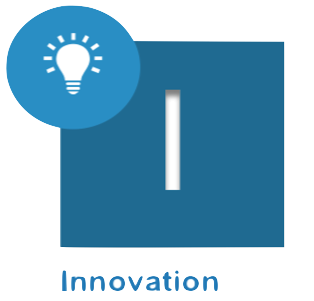 Pour un sport scolaire innovant, s’appuyant sur les besoins et les attentes des licenciés, qui promeut sa différence par l’ouverture et la créativitéLa Quinzaine du foot à l’école 2020Dates : entre le 30 mars 2020 et le 10 avril 2020 ou entre le 04 mai 2020 et le 15 mai 2020Thème : « FOOTBALL ET EUROPE = pratiques et cultures diverses »La Fédération Française de Football (FFF), le Ministère de l’Education Nationale et de la Jeunesse (MENJ), l’Union Nationale du Sport Scolaire (UNSS), l’Union Générale Sportive de l’Enseignement Libre (UGSEL) et l'Union sportive de l'enseignement du premier degré (USEP) renforcent leur partenariat pour favoriser au sein des écoles, collèges et des lycées, le développement d’actions sportives et culturelles.Le projet sportif et culturel « La quinzaine du football citoyen » est ainsi relancé pour l’année 2019 – 2020.Ce projet s’inscrit dans le cadre du développement du football en milieu scolaire, de la déclinaison de la convention nationale Football à l’Ecole signée en mai 2018, du programme éducatif de la coupe du monde de la FIFA France 2019 et du championnat d’Europe de football UEFA Euro 2020, organisé dans 12 pays du continent européen.Il entre aussi pleinement dans le projet « supporter du monde » que l’UNSS et la FFF mènent conjointement autour du championnat du monde scolaire ISF de Futsal Lyon 2020.Cette opération poursuit plusieurs objectifs :De mettre en avant les valeurs P.R.E.T.S (Plaisir – Respect – Engagement – Tolérance – Solidarité)Faire pratiquer le football ou futsal aux élèves (filles et garçons) pratiquants et non pratiquants.Faire découvrir les rôles sociaux inhérents à toute pratique (arbitre, organisateur, coach, supporter…) Les classes / associations sportives / établissements engagés dans cette opération et réalisant l'ensemble des objectifs seront récompensés par une dotation matérielle.Le projet se décline en deux axes :Un projet sportif : réalisation d'une action football ou futsal (ateliers techniques, matchs, tournois...) afin de faire pratiquer les élèves (garçons et filles) non licenciés. Réalisation d’un tournoi de football ou futsal dans le cadre du Championnat d’Europe Uefa Euro 2020 de football afin de faire pratiquer les élèves (garçons et filles). Cette action devra être réalisée entre le 30 mars 2020 et le 10 avril 2020 ou le 04 et 15 mai 2020. Ce projet sportif devra s’appuyer sur une pratique, effectuée dans le cadre de l’association sportive de l’établissement. Cela peut aussi correspondre au lancement ou à la clôture d’un cycle EPS football ou futsal.Un projet organisationnel / culturel : Réalisation d’un montage vidéo simple et accessible sous format « Ma Story » relatant l’activité et le dynamisme du football et/ou futsal pratiqué au sein de l’établissement scolaire ou de l’association sportive scolaire, autour de la thématique du championnat d’Europe 2020 en lien avec les différents rôles sociaux tels que jeune supporter, jeune arbitre, jeune coach etc. ouRéalisation d’un montage vidéo/photo relatant la participation des élèves de la classe ou établissement (collège et / ou lycée) à l’organisation, l’animation, l’arbitrage d’un rassemblement « FOOT A L’ECOLE » à l’attention des écoles primaires de proximité en connotant cette action avec les équipes qualifiées au Championnat d’Europe de football 2020. ouRéalisation d’un montage vidéo/photo relatant la création d’une passerelle entre les élèves et une association locale (ex : association caritative, foyers sociaux-éducatifs…). Cette production (vidéo ou photo) devra aussi mettre en lumière l’activité des élèves lors du volet sportif.Inscriptions : http://quinzainedufoot.fff.fr/fr/ Renseignements et précisions sur : fff.fr et unss.org Les mercredis de l’arbitrage fémininsL’opération Les Mercredis de l’arbitrage féminin est reconduite pour l’année 2019 2020, et sera étendue à un maximum d’académie. Partenariat UNSS FFF diretcion technique de l’arbitrage en vue de favoriser la féminisation des arbitres de football et futsal.https://www.fff.fr/actualites/179327-lancement-des-mercredis-de-l-arbitrage-femininFormationEn complément du programme « Vers une génération responsable » destiné aux Jeunes arbitres, Jeunes organisateurs et Jeunes dirigeants, l’UNSS développe un pôle formation à destination des enseignants d’EPS, animateur de l’association sportive.Sur chaque championnat de France, une soirée formation pourrait être réalisée à destination des enseignants présents sur l’événement, des enseignants participant à l’organisation. L’enjeu est de permettre par une relation UNSS-district/ligue de football, la valorisation et la diffusion des bonnes pratiques. Les thématiques et l’organisation de la formation sont du ressort de l’UNSS et du district et/ou de la ligue FFF.Relations AEFE (agence pour l’enseignement français à l’étranger)Des invitations aux établissements AEFE seront envoyées pour une participation lors des championnats de France. Les établissements du réseau AEFE participent aux compétitions de l’UNSS (cf Règlement fédéral).Les associations sportives de France peuvent participer aux manifestations sportives inititiées par l’AEFE.Le calendrier des évènements football AEFE est disponible. Une association sportive UNSS peut aussi développer un projet de coopération avec un établissement ou une zone AEFE en relation avec un service départemental ou régional UNSS (formation de Jeunes Juges, développement de championnat scolaire de football, formation d’enseignants d’eps en football scolaire, aide technique à l’organisation d’un évènement etc.)Développement DurableLa pratique du footballl entraine une connaissance des structures mises à disposition où les athlètes évoluent et le respect de celles-ci.Cohérence et choix d’emplacement des sites de compétitions. Intégration harmonieuse des sites dans l’environnement naturel et urbain. Cohérence dans les plans de transports des compétiteurs et participants, en mutualisant l’ensemble des solutions de transports et en privilégiant autant que possible la mobilité douce.Limitation des déchets sur les compétitions : réduction à la source, réutilisation et recyclage autant que possible. 1 gourde par compétiteur, verre ou vaisselle réutilisableSignalétique réutilisable, rubalise bio dégradable, ou ré utilisableLimitation maximale des supports papiers dans les communications et documents administratifs Engagement citoyen, implication des licenciés dans la vie interne et extra sportive de l’association sportive. Respect, fairplay et protocole de début et d’après manifestation.Collecte et réutilisation d’équipements et vêtements sportifs.Quartiers prioritairesImplication dans les organisations des championnats départementaux, académiques et de France.Nouvelles pratiquesOutre les compétitions traditionnelles, les formes nouvelles de pratique permettent de nombreuses rencontres, avec des règlements adaptés (beach socer, tennis-ballon…….)FillesHarmonisation enre les catégories garçons et filles et avec les autres les sports collectifs UNSS.InternationalL’ISF : fédération internationale du sport scolaire Football (international school sport federation). En 2020, le football fait officiellement son intégration dans le programme officiel de la Gymnasiade School Summer Games. Cet évènement, le plus important du sport scolaire mondial, concernera plus de 4000 élèves dans 17 sports. Il se déroulera du 16 au 24 octobre 2020.Une circulaire précisant les modalités de qualification et de sélection à cet évènement sera éditée en décembre 2019 par la direction natinale UNSS.Des invitations aux pays limitrophes seront envoyées pour une éventuelle participation lors des championnats de France.Une réflexion sera entamée pour une rencontre internationale en filles.HandicapUn recensement des actions à destination des élèves en situation de handicap sur tout le territoire sera effectué.Les rencontres sportives football pour élèves en situation de handicap doivent être proposées à tous les niveaux de compétition sur l’ensemble du territoire.Éthique Protocole de début et fin de rencontrePour être en conformité avec le Règlement Fédéral UNSS, le protocole se déroulera de la façon suivante :Début de la rencontre :Entrée des équipes sur le terrain en deux colonnes avec les jeunes arbitres,Placement des équipes en ligne face aux bancs (arbitres entre les 2 équipes),Croisement des équipes en 2 lignes parallèles, les joueurs et arbitres se serrent la main, Les joueurs et arbitres se mettent en place.Fin de la rencontre :Placement des équipes en ligne face aux bancs (arbitres entre les équipes),Croisement des équipes en 2 lignes parallèles, les joueurs et arbitres se serrent la main, Les joueurs et arbitres rentrent ansuite aux vestiaires.Ce protocole sera appliqué pour toutes les rencontres.Textes de Référence : Règlement Fédéral UNSS 2016 - 2020Le carton bleuCette procedure favorisant le bon comportement des équipes est définitivement officialisée en football à l’UNSS.	À la fin de chaque rencontre : concertation immédiate des 4 jeunes officiels (central ; assitant 1, assistant 2 et table), juste après le protocole de fin de match (échanges poignées de mains) sur la base de 3 critères observables simples par les jeunes officiels (concernant le Fair-Play) :- Attitude et comportement du collectif (joueurs / joueuses) sur le terrain et sur le banc.- Attitude et comportement du capitaine sur le terrain.- Attitude et comportement des professeurs/coachs/jeunes coachs encadrants. 3 critères, donc 0, 1 2 ou 3 cartons bleus possibles attribuables par équipes par matchs.Les résultats sont répertoriés sur la feuille de match (un coefficient rééquilibre les totaux pour les équipes ayant moins de matchs sur le tournoi (Tableau Bas).A ce total « points cartons bleus », un bonus 1, 2 ou 3 points est attribué après échanges (Membres commissions Technique et JO) selon l’esprit, le dynamisme et l’ambiance créée par chacune des délégations sur la totalité du tournoi. Ce bonus est un moyen de départager les équipes ayant obtenu le maximum de cartons bleus possibles pour l’attribution finale du Challenge du Fair-Play « Attitude + ».Sécurité : Textes de Référence : LC SécuritéLe jeune coach  Un jeune coach est un élève licencié UNSS qui connaît l’activité et adopte une attitude respectueuse, loyale, constructive et citoyenne. Le Jeune coach ne peut être Jeune Juge /Jeune Arbitre ou Jeune Reporter.Le jeune coach accompagne l’équipe et se positionne comme adjoint du professeur d’EPS, animateur d’AS dans la gestion du groupe. Le niveau d’intervention du jeune coach varie en fonction de son âge, de sa maturité et de son investissement. Il est obligatoire, il est l’interlocuteur unique et désigné pour l’ensemble de la compétitionUne équipe sans jeune coach sera disqualifiée.Nouvelles pratiquesOutre les compétitions traditionnelles, les formes nouvelles de pratique permettent de nombreuses rencontres, avec des règlements adaptés.Les expériences locales permettent d’étudier des pratiques innovantes, tenant compte des spécificités locales et des contraintes d’organisation, d’identifier les pratiques intéressantes et de les proposer ensuite au niveau national.FillesHarmonisation enre les catégories garçons et filles et avec les autres les sports collectifs UNSS.HandicapUn recensement des actions à destination des élèves en situation de handicap sur tout le territoire sera effectué.Des actions particulières seront engagées.Éthique – Protocole fin de rencontrePour être en conformité avec le Règlement Fédéral UNSS, chaque match se terminera de la façon suivante :À la fin de chaque match tous les joueurs se serrent la main ainsi que celles des Jeunes Arbitres. (cf règlement spécifique au sujet du protocole Football UNSS)SécuritéRègles adoptées en 2018 – 2019 reconduites.Pas de placage au dessus de la ceinture,Pas de passage en force.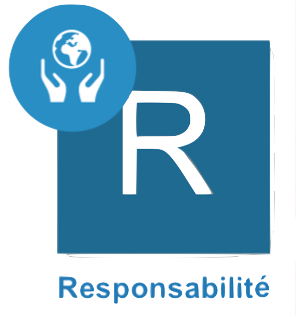 Pour un sport scolaire éthique, solidaire démocratique et responsable, pour favoriser l’engagement, le vivre ensemble et les projets collectifsLa circulaire n° 2010-125 du 18 août 2010 relative au sport scolaire incite à valoriser le Jeune Officiel par la remise d’un diplôme quelle que soit sa mission. Cette fonction contribue non seulement au développement de sa personne par les différentes responsabilités qu’il occupe, mais lui permet aussi d’acquérir des connaissances et des compétences valorisées au sein de l’UNSS. La mobilisation de l’école pour les valeurs de la République du 22 janvier 2015 rappelle l’importance du parcours citoyen dans la vie associative plus particulièrement la mesure 3 : « La vice-présidence des associations sportives par les élèves sera systématisée, et les prises de responsabilité au sein des associations sportives valorisées. Les formations de jeunes coaches et de jeunes arbitres seront développées ».L’UNSS au travers de ces différentes compétitions et formation à la capacité de proposer aux jeunes licenciés de s’impliquer dans différents rôles :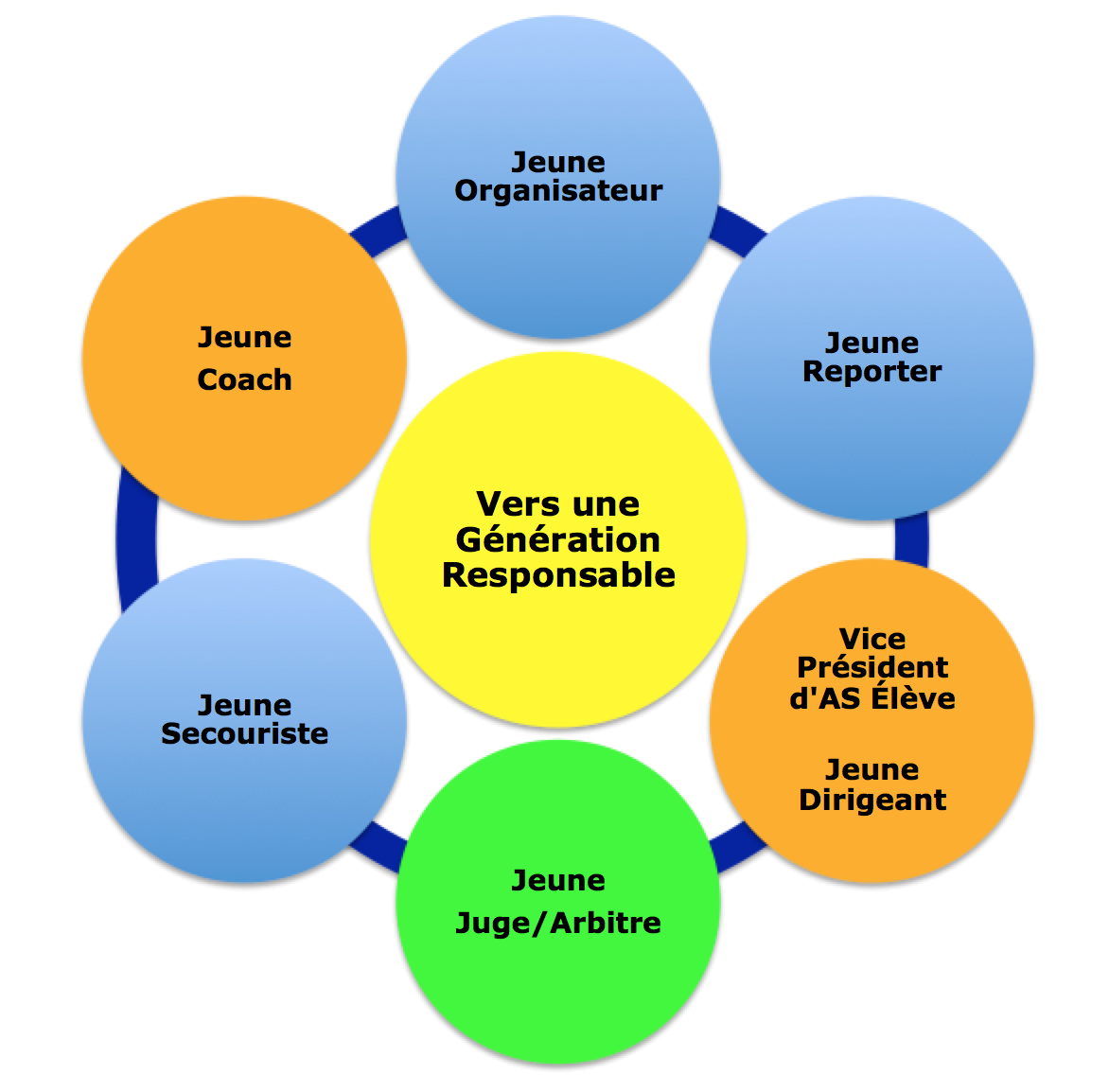 Le Jeune arbitre/jugeL’élève du collège ou du lycée a la possibilité de suivre une formation afin de pouvoir officier au sein des rencontres sportives, de s’engager dans la vie associative et ce, dans le cadre de l’Union Nationale du Sport Scolaire. Chaque activité possède un livret Jeune Arbitre spécifique à l’activité et disponible sur le site national de l’UNSS. Il permet de proposer à l’élève et à l’enseignant les contenus à acquérir à chaque niveau de certification.La formation des Jeunes arbitres doit être liée à la pratique.Les meilleurs Jeunes Arbitres hors académie ont la possibilité d’officier à un championnat de France si :le nombre de Jeunes arbitres est insuffisant (pool local et équipe) pour le déroulement du CF,leur nombre est défini par les membres de la CMN,les Jeunes arbitres doivent être inscrits par les services régionaux auprès de la Direction Nationale à la date butoir des remontées des qualifiés académiques du sport concerné,les organisateurs des championnats de France doivent faire remonter auprès du DNA en charge de l’activité la fiche récapitulative des meilleurs JO hors académie (fiche n°51 JO).Dispositif du haut niveau du sport scolaireLa circulaire n°2012-093 du 08 juin 2012 précise que « les jeunes officiels certifiés au niveau national ou international… peuvent valider un enseignement facultatif ponctuel à l'identique des sportifs de haut niveau. Les listes des candidats concernés sont proposées par les fédérations sportives scolaires ».L’arrêté du 07 juillet 2015 précise que ce dispositif est également accessible pour les élèves inscrits au baccalauréat professionnelCette formation est assurée au sein de chaque AS. Un livret spécifique par activité est dédié à cette formation. Il est téléchargeable sur le site www.unss.orgPasserelles possibles des jeunes arbitres entre l’UNSS et la FFFLa convention entre l’UNSS et la FFF précise que le jeune officiel UNSS de certification de niveau académique ou national permet une équivalence, dès lors qu’il est licencié à la FFF.Cette équivalence peut être obtenue en prenant contact auprès du district de football (CDA).La certification de niveau national UNSS permet le titre d’arbitre officiel de ligue. Cette équivalence peut être obtenue en prenant contact avec la ligue de football de votre grande région (CRA).JAD : jeune arbitre de districtJAL : jeune arbitre de ligueLes autres rôles de Jeunes Officiels (cf. dossier intitulé Jeunes officiels vers une génération responsable 2019 - 2020)L’élève du collège ou du lycée a la possibilité de suivre une formation afin de pouvoir s’impliquer dans différents rôles (jeune organisateur, jeune dirigeant etc …) au sein de son Association Sportive (AS) et dans le cadre de l’UNSS (Union Nationale du Sport Scolaire). Toute vie associative nécessite une organisation. Chaque licencié doit pouvoir trouver sa place comme bénévole de l’AS en fonction de ses motivations et de ses compétences.Ils peuvent être certifiés du niveau départemental au niveau académique. Les jeunes dirigeants, les vices présidents élève, les jeunes organisateurs, les jeunes reporters et les jeunes secouristes peuvent obtenir une certification en référence à l’activité « multi activités ».Le Jeune coachEn référence au bulletin officiel de l’Éducation Nationale du 19 septembre 2013 « L’UNSS devra développer la formation de jeunes coaches – animateurs, diverses remontées des enseignants d’EPS prouvant que les élèves prennent souvent en charge des tâches liées à l’échauffement, l’entraînement, la tactique, la stratégie, l’encadrement ».Les orientations du MEN du 22 janvier 2015 à l’occasion de la Grande mobilisation de l’École pour les valeurs de la République (mesure 3) rappellent à la valorisation de l’engagement associatif des élèves par « les formations des jeunes coaches et des jeunes arbitres seront développées ».Pour les sports collectifs (y compris sport partagé), le jeune coach est obligatoire et non compétiteur. Il officie seul ou en binôme et doit être repéré (Brassard Maif orange). Il se rajoute donc à la composition de l’équipe,Pour les sports individuels (y compris sport partagé), le jeune coach est obligatoire et compétiteur intégré à l’équipe et doit être repéré (Brassard Maif orange),Pour le sport partagé multi-activités, le Jeune Coach est obligatoire et non compétiteur. Il se rajoute donc à la composition de l’équipe (Brassard Maif orange) et doit être repéré.Le Jeune Coach ne peut être Jeune Juge / Jeune Arbitre ou Jeune Reporter,Une équipe sans Jeune Coach de niveau académique sera déclassée. Le jeune coach pourra acquérir sa certification académique avec une remise de diplôme au moment du championnat de France. L’évaluation sera faite par son enseignant d’EPS au moyen d’une fiche de suivi, le test théorique pourra se faire à l’accueil du championnat de France (pour plus de précision se référer au « livret je suis jeune coach en Football »).Un Jeune Coach est un élève licencié UNSS qui connaît l’activité et adopte une attitude respectueuse, loyale, constructive et citoyenne (définition reprise du cadre général Jeune Coach). Le jeune coach accompagne l’équipe et se positionne comme adjoint du professeur d’EPS, animateur d’AS dans la gestion du groupe. Le niveau d’intervention du Jeune Coach varie en fonction de son âge, de sa maturité et de son investissement. Inscription des meilleurs Jeunes Arbitres hors académiquesChaque Directeur Régional saisira les meilleurs Jeunes Arbitres de son académie pour les Championnats par Équipe d’Établissement, si nécessaire et en accord avec la CMN.Adresse de saisie :	https://udb.unss.org/qualifscfCode d’accès : 		propre à chaque SRClôture des saisies : 	10 jours après la date butoir des qualifications des équipesUn par catégorie et par catégorie d’âge pour haque académie.Seules les propositions supplémentaires doivent recevoir l’aval de la Direction Nationale.Pour les Championnats Excellence, selon les dates d’organisation un appel particulier sera effectué par la Direction Nationale UNSS.Les membres de la Commission Mixte NationaleDirecteur adjoint de l’UNSS en charge du sport :UNSSAline ROSENTHALXavier MARGUETAlexandre PERREAU-NIEL			Responsable Jeunes ArbitresFFFJosé ALCOCER					Responsable FormationLaura GEORGESAlain SARS					Responsable Jeunes ArbitresDélégués techniques UNSSChristophe SARRE				Responsable CommunicationClaude DERIAU REINEGroupe technique national Football :UNSSSébastien POISSONOlivier DUMOULINPhilippe LEBAULTPatrice GARRIGUESSandrine MARMONIERAlain LEMOINEAnnexe 1IMPORTANTDans ce cas AUCUNE équipe d’Établissement ne peut participer au Championnat de France par Équipe d’Établissement à partir du niveau Académique.Annexe 2Les équipes relevant de Sections Sportives Scolaires ne sont pas concernées par cette disposition.Annexe 3Annexe 4Annexe 5Un Carton Jaune vaut « Exclusion » de 3’ ou 5’ de durée selon le temps de jeu (cf règlement UNSS football à 7/8/11).Un Carton Rouge vaut « Exclusion » jusqu’à la fin de la journée et réunion de la Commission de Discipline pour sanction éventuelle à suivreLes points de pénalité sont indépendants des essais marqués.Les points de pénalité ne se cumulent pas par joueur, mais s’additionnent par équipe.Les points de pénalité sont également applicables aux accompagnateurs agréés par le Comité Directeur de l’Association Sportive et indiqués sur la feuille de match.IntroductionPage 3Pour un sport scolaire ambitieux démocratisé et accessiblePage 4Pour un sport scolaire innovantPage 17Pour un sport scolaire éthique, solidaire démocratique et responsablePage 19Membres CMNPage 24AnnexesPage 25Benjaminsnés en 2007 2008 et 2009Minimesnés en 2005 et 2006Cadetsnés en 2003 et 2004Juniorsnés en 2001 et 2002Seniorsnés en 2000 et avantLicenciÉs autorisÉsMinimes GarçonsMinimes FillesMinimes GarçonsMinimes FillesComposition des Équipes12 compétiteurs maximum sur l’ensemble des championnatsminimes Garçons avec M1, M2, C1 (1 C1 maximum sur la liste de composition d’équipe déposée à l’accueil)minimes de Filles avec B3, M1, M2, C1 (1 C1 maximum sur la liste de composition d’équipe déposée à l’accueil)Mixité interditeSurclassement interdit12 compétiteurs maximum sur l’ensemble des championnatsminimes Garçons avec M1, M2, C1 (1 C1 maximum sur la liste de composition d’équipe déposée à l’accueil)minimes de Filles avec B3, M1, M2, C1 (1 C1 maximum sur la liste de composition d’équipe déposée à l’accueil)Mixité interditeSurclassement interditJeune ARBITRE1 Jeune Arbitre par équipe qualifiéeNiveau académique minimum Il peut être d’une autre association sportive de l’académieIl ne peut pas être joueur lors de la compétitionEn cas d’absence, l’association sportive concernée ne pourra participer au championnat de France1 Jeune Arbitre par équipe qualifiéeNiveau académique minimum Il peut être d’une autre association sportive de l’académieIl ne peut pas être joueur lors de la compétitionEn cas d’absence, l’association sportive concernée ne pourra participer au championnat de FranceJEUNE COACH1 Jeune Coach obligatoire par équipe qualifiéeIl ne peut pas être d’une autre association sportive de l’académieIl ne peut pas être joueur lors de la compétitionEn cas d’absence, l’association sportive concernée sera déclassée 1 Jeune Coach obligatoire par équipe qualifiéeIl ne peut pas être d’une autre association sportive de l’académieIl ne peut pas être joueur lors de la compétitionEn cas d’absence, l’association sportive concernée sera déclassée TYPE DE JEUà 8à 8NOMBRE DE JOUEURS MINIMUM SUR LE TERRAIN66NOMBRE DE JOUEURS SUR LA FEUILLE DE MATCH1212NOMBRE DE JOUEURS POUR UN TOURNOI1212MINIMES GMINIME F BALLONSTaille 5Taille 4DURÉE D’UN MATCH PAR JOUR À TITRE INDICATIF2 x 25’ 2 x 25’ SI 2 MATCHES DANS LA MÊME JOURNÉE2 x 17’  2 x 17’  DURÉE TOTALE DEJEU PAR JOUR75’ 75’ MIXITÉPas de mixitéPas de mixitérèglementUNSS football à 8TENUE DE COMPETITIONCf Règlement fédéral (II, B : la tenue de compétition). Les concurrents représentent l'AS de leur établissement et doivent en porter les couleurs. Formule de compÉtition16 équipes : Matches de poules, ¼ de finale (places de 1 à 8), ½ finales, matches de classement (places de 9 à 16 et de 3 à 8), finale (places 1 – 2)ModalitÉS de qualificationNiveau inter-académiqueNombre d’Équipes16 maximum par championnat minimes Titres dÉcernÉsChampion de France UNSS par Équipe d’Établissement minimes fillesChampion de France UNSS par Équipe d’Établissement minimes garçonsLicenciÉs autorisÉsMinimes GarçonsMinimes Filles CadetsCadettesJuniors GarçonsJuniores FillesMinimes GarçonsMinimes Filles CadetsCadettesJuniors GarçonsJuniores FillesMinimes GarçonsMinimes Filles CadetsCadettesJuniors GarçonsJuniores FillesComposition des Équipes12 compétiteurs maximum sur l’ensemble des championnats-   Cadets avec M2, C1, C2 sur la liste de composition d’équipe déposée à l’accueil-   Lycée Filles avec M2, C1, C2, J1, J2-   Juniors garçons avec C2, J1, J2 sans limitation de nombre-   Mixité interdite-   Surclassement interdit12 compétiteurs maximum sur l’ensemble des championnats-   Cadets avec M2, C1, C2 sur la liste de composition d’équipe déposée à l’accueil-   Lycée Filles avec M2, C1, C2, J1, J2-   Juniors garçons avec C2, J1, J2 sans limitation de nombre-   Mixité interdite-   Surclassement interdit12 compétiteurs maximum sur l’ensemble des championnats-   Cadets avec M2, C1, C2 sur la liste de composition d’équipe déposée à l’accueil-   Lycée Filles avec M2, C1, C2, J1, J2-   Juniors garçons avec C2, J1, J2 sans limitation de nombre-   Mixité interdite-   Surclassement interditJeune ARBITRE1 Jeune Arbitre par équipe qualifiéeNiveau académique minimum Il peut être d’une autre association sportive de l’académieIl ne peut pas être joueur lors de la compétitionEn cas d’absence, l’association sportive concernée ne pourra participer au championnat de France1 Jeune Arbitre par équipe qualifiéeNiveau académique minimum Il peut être d’une autre association sportive de l’académieIl ne peut pas être joueur lors de la compétitionEn cas d’absence, l’association sportive concernée ne pourra participer au championnat de France1 Jeune Arbitre par équipe qualifiéeNiveau académique minimum Il peut être d’une autre association sportive de l’académieIl ne peut pas être joueur lors de la compétitionEn cas d’absence, l’association sportive concernée ne pourra participer au championnat de FranceJEUNE COACH1 Jeune Coach obligatoire par équipe qualifiéeIl ne peut pas être d’une autre association sportive de l’académieIl ne peut pas être joueur lors de la compétitionEn cas d’absence, l’association sportive concernée sera déclassée1 Jeune Coach obligatoire par équipe qualifiéeIl ne peut pas être d’une autre association sportive de l’académieIl ne peut pas être joueur lors de la compétitionEn cas d’absence, l’association sportive concernée sera déclassée1 Jeune Coach obligatoire par équipe qualifiéeIl ne peut pas être d’une autre association sportive de l’académieIl ne peut pas être joueur lors de la compétitionEn cas d’absence, l’association sportive concernée sera déclasséeTYPE DE JEUà 7à 7à 7NOMBRE DE JOUEURS MINIMUM SUR LE TERRAIN666NOMBRE DE JOUEURS SUR LA FEUILLE DE MATCH121212NOMBRE DE JOUEURS POUR UN TOURNOI121212CADETSLYCÉES FILLESJUNIORS GARÇONSBALLONS Taille 5Taille 5Taille 5DURÉE D’UN MATCH PAR JOUR À TITRE INDICATIF2 x 30’ 2 x 30’ 2 x 35’SI 2 MATCHES DANS LA MÊME JOURNÉE2 x 20’  2 x 20’  2 x 25’DURÉE TOTALE DEJEU PAR JOUR90’ 90’ 105’MIXITÉPas de mixitéPas de mixitéPas de mixitérÉglementUNSS football à 7 TENUE DE COMPÉTITIONCf Règlement fédéral (II, B : la tenue de compétition). Les concurrents représentent l'AS de leur établissement et doivent en porter les couleurs. Formule de compÉtition16 équipes : Matches de poules, ¼ de finale (places de 1 à 8), ½ finales, matches de classement (places de 9 à 16 et de 3 à 8), finale (places 1 – 2)12 équipes : Matches de poules, ¼ de finale (places de 1 à 8) , ½ finales, matches de classement (places de 9 à 12 et de 3 à 8), finale (place 1 – 2).ModalitÉS de qualificationNiveau inter-académiqueNombre d’Équipes16 maximum par championnat cadets et lycée filles 12 maximum par championnat juniorsTitres dÉcernÉsChampion de France UNSS par Équipe d’Établissement CadetsChampion de France UNSS par Équipe d’Établissement Lycée FillesChampion de France UNSS par Équipe d’Établissement juniors garçonsInter-académiesInter-académiesInter-académiesNombre d’équipes qualifiées1 AmiensLille12 CréteilParisVersailles23 CaenRennesRouen24 Nancy/MetzReimsStrasbourg25 BesançonDijon16 NantesOrléans/Tours17 BordeauxLimogesPoitiers28 Clermont-FerrandGrenobleLyon29 MontpellierToulouse110 Aix/MarseilleCorseNice1TOTALTOTALTOTAL15Inter-académiesInter-académiesInter-académiesNombre d’équipes qualifiées1 AmiensLille12 CréteilParisVersailles23 CaenRennesRouen14 Nancy/MetzReimsStrasbourg15 BesançonDijon16 NantesOrléans/Tours17 BordeauxLimogesPoitiers18 Clermont-FerrandGrenobleLyon19 MontpellierToulouse110 Aix/MarseilleCorseNice1TOTALTOTALTOTAL11Poule APoule BPoule CPoule DIA duIA duIA duIA duChampion3ème2ème4ème2019201920192019IA duIA duIA duIA du8ème7ème6ème5ème2019201920192019IA duIA duIA duUltramarin9ème10ème 11èmeOu201920192019AcadémieorganisatriceIA duIA duIA duIA du15ème14ème13ème12ème2019201920192019Poule APoule BPoule CPoule DIA duIA duIA duIA duChampion3ème2ème4ème2019201920192019IA duIA duIA duIA du8ème7ème6ème5ème2019201920192019IA duIA duIA duUltramarin9ème10ème 11èmeOu201920192019AcadémieorganisatriceLicenciÉs autorisÉsBenjaminsMinimesBenjaminsMinimesMINIMES GARÇONSMINIMES FILLESTYPE DE JEUà 11à 8Composition des Équipesavec M1, M2 + B3 surclassé (présentation obligatoire d’un certificat médical de surclassement)avec M1, M2 + B3 surclassé (présentation obligatoire d’un certificat médical de surclassement)Jeune ARBITRE1 Jeune Arbitre par équipe qualifiéeNiveau académique minimum Il peut être d’une autre association sportive de l’académieIl ne peut pas être joueur lors de la compétitionEn cas d’absence, l’association sportive concernée ne pourra participer au championnat de France1 Jeune Arbitre par équipe qualifiéeNiveau académique minimum Il peut être d’une autre association sportive de l’académieIl ne peut pas être joueur lors de la compétitionEn cas d’absence, l’association sportive concernée ne pourra participer au championnat de FranceJEUNE COACH1 Jeune Coach obligatoire par équipe qualifiée. Il est non joueur.  Il ne peut pas être d’une autre association sportive de l’académie  Il ne peut pas être joueur lors de la compétitionEn cas d’absence, l’association sportive concernée sera déclassée1 Jeune Coach obligatoire par équipe qualifiée. Il est non joueur.  Il ne peut pas être d’une autre association sportive de l’académie  Il ne peut pas être joueur lors de la compétitionEn cas d’absence, l’association sportive concernée sera déclasséeNOMBRE DE JOUEURS MINIMUM SUR LE TERRAIN86NOMBRE DE JOUEURS SUR LA FEUILLE DE MATCH1812NOMBRE DE JOUEURS POUR UN TOURNOI1812BALLONSTaille 5 Taille 5 DURÉE D’UN MATCH PAR JOUR À TITRE INDICATIF2 X 35’2 X 30’SI 2 MATCHES DANS LA MÊME JOURNÉE2 X 25’2 X 20’MIXITÉPas de mixitéPas de mixitéRÈglementUNSS : MG football à 11 / MF football à 8 TENUE DE COMPETITIONCf Règlement fédéral (II, B : la tenue de compétition). Les concurrents représentent l'AS de leur établissement et doivent en porter OBLIGATOIREMENT les couleurs. Dans le cas où des maillots de club sont utilisés ils devront porter le nom ou le logo de l’AS et respecter la réglementation sur la publicitéFormule de compÉtition16 équipes : Matches de poules, ¼ de finale (places de 1 à 8), ½ finales, matches de classement (places de 9 à 16 et de 3 à 8), finale (places 1 – 2)ModalitÉS de qualificationNiveau inter-académique, déterminées par la Direction Nationale UNSSNombre d’ÉquipesG : 16 par championnat selon engagement en début d’annéeF : 16 par championnat selon engagement en début d’annéeTitres dÉcernÉsChampion de France UNSS Excellence minimes fillesChampion de France UNSS Excellence minimes garçonsLicenciÉs autorisÉsCadetsJuniorsCadetsJuniorsLYCÉES GARÇONSLYCÉES FILLESTYPE DE JEU à 11à 11Composition des Équipes- Lycée avec C1, C2, J1 - Pas de surclassement- Lycée avec C1, C2, J1 - Pas de surclassementJeune ARBITRE1 Jeune Arbitre par équipe qualifiéeNiveau académique minimum Il peut être d’une autre association sportive de l’académieIl ne peut pas être joueur lors de la compétitionEn cas d’absence, l’association sportive concernée ne pourra participer au championnat de France1 Jeune Arbitre par équipe qualifiéeNiveau académique minimum Il peut être d’une autre association sportive de l’académieIl ne peut pas être joueur lors de la compétitionEn cas d’absence, l’association sportive concernée ne pourra participer au championnat de FranceJEUNE COACH1 Jeune Coach obligatoire par équipe qualifiée. Il est non joueur.  Il ne peut pas être d’une autre association sportive de l’académie  Il ne peut pas être joueur lors de la compétitionEn cas d’absence, l’association sportive concernée sera déclassée1 Jeune Coach obligatoire par équipe qualifiée. Il est non joueur.  Il ne peut pas être d’une autre association sportive de l’académie  Il ne peut pas être joueur lors de la compétitionEn cas d’absence, l’association sportive concernée sera déclasséeNOMBRE DE JOUEURS MINIMUM SUR LE TERRAIN88NOMBRE DE JOUEURS SUR LA FEUILLE DE MATCH1818NOMBRE DE JOUEURS POUR UN TOURNOI1818BALLONSTaille 5 Taille 5 DURÉE D’UN MATCH PAR JOUR À TITRE INDICATIF2 X 40’2 X 35’SI 2 MATCHES DANS LA MÊME JOURNÉE2 X 25’2 X 20’DURÉE DES MATCHS AU CF 2 X 30’2 X 25 MIXITÉPas de mixitéPas de mixitéRÈglementUNSSTENUE DE COMPETITIONCf Règlement fédéral (II, B : la tenue de compétition). Les concurrents représentent l'AS de leur établissement et doivent en porter OBLIGATOIREMENT les couleurs. Dans le cas où des maillots de club sont utilisés ils devront porter le nom ou le logo de l’AS et respecter la réglementation sur la publicitéFormule de compÉtition16 équipes : Matches de poules, ¼ de finale (places de 1 à 8), ½ finales, matches de classement (places de 9 à 16 et de 3 à 8), finale (places 1 – 2)12 équipes : Matches de poules, ¼ de finale (places de 1 à 8) , ½ finales, matches de classement (places de 9 à 12 et de 3 à 8), finale (place 1 – 2).ModalitÉS de qualificationNiveau inter-académique, déterminées par la Direction Nationale UNSSNombre d’ÉquipesG : 16 selon engagement en début d’annéeF : 12 selon engagement en début d’annéeTitres dÉcernÉsChampion de France UNSS Excellence Lycée fillesChampion de France UNSS Excellence Lycée garçonsMatch gagné4 pointsMatch nul gagné aux TAB 2 pointsMatch nul perdu aux TAB 1 pointMatch perdu0 point1 carton jaune1 carton rouge= 1 point= 3 pointsCERTIFICATION UNSSCORRESPONDANCE FFFFOOTBALL A 8 EQUIPE ETABLISSEMENT COLLEGE MF / MG MINIMES FILLES EXCELLENCE Niveau AcadémiqueJeune arbitre de district (JAD)*FOOTBALL A 8 EQUIPE ETABLISSEMENT COLLEGE MF / MG MINIMES FILLES EXCELLENCE Niveau nationalJeune arbitre de district (JAD)*FOOTBALL A 7 EQUIPE ETABLISSEMENT CADETS             LYCEE Garçons Niveau AcadémiqueJeune arbitre de district (JAD)*FOOTBALL A 7 EQUIPE ETABLISSEMENT CADETS             LYCEE Garçons Niveau nationalJeune Arbitre de ligue (JAL)*FOOTBALL A 7 EQUIPE ETABLISSEMENT LYCEE Filles Niveau AcadémiqueJeune arbitre de district (JAD)*FOOTBALL A 7 EQUIPE ETABLISSEMENT LYCEE Filles Niveau nationalJeune arbitre de district (JAD)*FOOTBALL A 11 EXCELLENCE Garçons Niveau AcadémiqueJeune arbitre de district (JAD)*FOOTBALL A 11 EXCELLENCE Garçons Niveau nationalJeune Arbitre de ligue (JAL)*FOOTBALL A 11 EXCELLENCE FillesNiveau AcadémiqueJeune arbitre de district (JAD)*FOOTBALL A 11 EXCELLENCE FillesNiveau nationalJeune arbitre de district (JAD)*Associations Sportives ¼ de finalistes 2018 et 2019non autorisées à participer à la qualification pour les Championnats de France UNSS par Équipes d'ÉtablissementFB minimes garçonsNEANTFB minimes fillesCOLLEGE PADULE AJACCIOCORSEFB cadetsLYCEE PROFESSIONNEL SUGER SAINT DENISCRETEILFB lycées fillesLYCEE PIERRE BOURDAN GUERETLIMOGESFB juniors garçonsLYCEE POLYV. DEODAT DE SEVERAC TOULOUSETOULOUSEAssociations Sportives ayant atteint en 2019 les ½ finalesdes Championnats de France Excellencenon autorisées à participer à la qualification pour les Championnats de France UNSS par Équipes d'ÉtablissementFB minimes garçonsCOLLEGE JEAN ZAY VERNEUIL SUR SEINEVERSAILLESCOLLEGE LAVOISIER LAMBERSARTLILLECOLLEGE JULES RENARD LAVALNANTESCOLLEGE FELIX DEL MARLE AULNOYE-AYMERIESLILLEFB minimes fillesCOLLEGE ARSENAL METZNANCY-METZCOLLEGE DES 3 VALLEES SALIES DU SALATTOULOUSECOLLEGE LES LENTILLERES DIJONDIJONCOLLEGE FREDERIC MISTRAL NICENICEFB lycées garçonsLPO DEODAT DE SEVERAC TOULOUSETOULOUSELYCEE CLAUDE GELLEE EPINALNANCY-METZLPO SAINTE JEANNE D’ARC AULNOYE AYMERIESLILLELYCEE JEAN BART DUNKERQUELILLEFB lycées fillesLYCEE SACRE CŒUR SAINT BRIEUCRENNESLYCEE PIERRE MENDES France LA ROCHE SUR YONNANTESLYCEE JEAN PERRIN LAMBERSARTLILLELYCEE MARGUERITE DE VALOIS ANGOULEMEPOITIERSAssociations Sportives n’ayant pas assistéau Protocole en 2019et n’étant pas autorisées à participer enÉquipes d'Établissement ou en ExcellenceAssociations Sportives ayant fait forfait dans les dix joursavant les Championnats de France en2019 et n’étant pas autorisées à participeren Équipes d'Établissement ou en ExcellencePoints de Pénalité1 carton jaune1 carton rouge= 1 point= 3 points